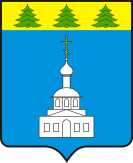 АДМИНИСТРАЦИЯ ЗНАМЕНСКОГО РАЙОНА ОРЛОВСКОЙ ОБЛАСТИПОСТАНОВЛЕНИЕ « 27 » ноября 2023 года                                                                                                                                № 347       с. ЗнаменскоеВ целях реализации Федерального закона от 27.07.2010 года № 210-ФЗ «Об организации предоставления государственных и муниципальных услуг», Федерального закона от 06.10.2003 года №131-ФЗ «Об общих принципах организации местного самоуправления в Российской Федерации», Администрация Знаменского района Орловской областиПОСТАНОВЛЯЕТ:         1. Внести изменения в постановление Администрации Знаменского района Орловской области от 26 апреля 2022 года № 199 «Об утверждении муниципальной программы Знаменского района Орловской области «Развитие информационного общества в Знаменском муниципальном районе», изложив приложение к постановлению в новой редакции, согласно приложению к настоящему постановлению.         2. Финансовому отделу Администрации Знаменского района Орловской области (А.Е. Беляковой) внести соответствующие изменения в бюджетную роспись Знаменского муниципального района и подготовить предложения о внесении изменений в решение Знаменского районного Совета народных депутатов Орловской области от 21 декабря 2023 года № 23-01-РС «О бюджете Знаменского муниципального района Орловской области на 2024 год и на плановый период 2025-2026 годов».        3. Финансовому отделу Администрации Знаменского района Орловской области (А.Е. Беляковой), отделу бухгалтерского учёта и отчётности Администрации Знаменского района Орловской области (А.Н. Глухова) внести соответствующие изменения в смету расходов учреждений.                        4. Отделу организационно-кадровой работы и делопроизводства Администрации Знаменского района Орловской области (Д. А. Миняйлова) разместить настоящее постановление на официальном сайте Администрации Знаменского района в сети Интернет.       5. Настоящее постановление вступает в силу с даты принятия.6. Контроль за исполнением настоящего постановления оставляю за собой.        Глава Знаменского района                                                   С.В. СемочкинПриложение к постановлению Администрации Знаменского района Орловской области от «07» мая 2024 года № 96Приложение к постановлению Администрации Знаменского района Орловской области от «27» ноября 2023 года № 347Приложение к постановлению Администрации Знаменского района Орловской области от «4» октября 2023 года № 295Приложение к постановлению Администрации Знаменского района Орловской области от «16» декабря 2022 года № 480Приложение к постановлению Администрации Знаменского района Орловской области от «15 » ноября 2022 года № 433Приложение к постановлению Администрации Знаменского района Орловской области от «19» октября 2022 года № 399Приложение к постановлению Администрации Знаменского района Орловской области от «25» июля 2022 года № 324Приложение к постановлению Администрации Знаменского района Орловской области от  «26» апреля 2022 года № 199МУНИЦИПАЛЬНАЯ ПРОГРАММА ЗНАМЕНСКОГО РАЙОНА ОРЛОВСКОЙ ОБЛАСТИ«Развитие информационного общества в Знаменском муниципальном районе»ПАСПОРТмуниципальной программы «Развитие информационного общества в Знаменском муниципальном районе"Раздел 1 Содержание проблемы и обоснование необходимости ее решения программными методамиВ настоящее время не подвергается сомнению важная роль информационно-коммуникационных технологий в экономическом развитии страны, региона, района.  Современное состояние и перспективы общественного, экономического и социального развития района требуют оперативного и качественного информационного обеспечения официальной правовой информацией органов местного самоуправления граждан, юридических лиц, общественных и политических объединений и организаций.Формирование муниципальных информационных ресурсов предполагает ориентацию на создание банков правовой информации и интеграцию разрозненных информационно-правовых ресурсов в рамках правовой информатизации России.Информатизационная деятельность органов местного самоуправления района строится на следующих принципах:самостоятельности органов местного самоуправления в пределах их полномочий в формировании и использовании муниципальных информационных ресурсов;формирования информационных ресурсов в объемах, необходимых и достаточных для реализации органами местного самоуправления своих полномочий;достоверности и оперативности информации, используемой в деятельности органов местного самоуправления;открытости муниципальных информационных ресурсов;обязательности обеспечения граждан необходимой информацией в пределах компетенции органов местного самоуправления.Реализация права на доступ к муниципальным информационным ресурсам должна обеспечиваться органами местного самоуправления:- путем создания условий для доступа заинтересованных лиц к информационным ресурсам и информационным системам органов местного самоуправления;- путем предоставления информации по запросам заинтересованных лиц;- путем публикации в средствах массовой информации муниципальных нормативных правовых актов органов местного самоуправления;- в иных формах, предусмотренных законодательством Российской Федерации, Орловской области и нормативными актами Знаменского муниципального района Орловской области.Раздел 2 Основные цели и задачиОсновными целями и задачами программы являются:- повышение качества жизни населения Знаменского муниципального района за счет использования информационных и телекоммуникационных технологий;- удовлетворение конституционного права граждан на доступ к информации, затрагивающей их права и интересы, обеспечение доступа населения и организаций к информации о деятельности органов местного самоуправления Знаменского муниципального района, в том числе получение муниципальных услуг в электронном виде;- повышение эффективности муниципального управления за счет использования информационно-коммуникационных технологий;- развитие системы электронного документооборота органов местного самоуправления Знаменского муниципального района;- обеспечение информационной безопасности деятельности органов местного самоуправления Знаменского муниципального района, защиты муниципальных информационных ресурсов;- повышение квалификации сотрудников администрации Знаменского муниципального района и структурных подразделений в области использования информационных технологий;- переход органов местного самоуправления Знаменского муниципального района на использование отечественного программного обеспечения.Раздел 3 Сроки и этапы реализацииСрок реализации Программы 2022-2026 годы.  Раздел 4 Система программных мероприятийВ Программе предусматривается реализация мероприятий по следующим основным направлениям:- совершенствование информационно-технической инфраструктуры в органах местного самоуправления Знаменского муниципального района;- информационные услуги;- разработка и внедрение элементов системы защиты информации.        В рамках направления мероприятий решаются следующие задачи:- повышение качества предоставления государственных и муниципальных услуг на основе использования информационных и телекоммуникационных технологий;- повышение эффективности взаимодействия граждан с органами местного самоуправления Знаменского муниципального района за счет использования информационно-коммуникационных технологий;- информирование граждан о переходе к предоставлению муниципальных услуг в электронной форме; - обеспечение предоставления государственных услуг и муниципальных услуг с использованием федеральной государственной информационной системы «Единый портал государственных и муниципальных услуг (функций)»;- реализация межведомственного взаимодействия в электронном виде;- поддержание в актуальном состоянии реестров муниципальных услуг;- приобретение квалифицированных сертификатов ключей проверки электронной подписи, используемых для формирования электронной подписи органов местного самоуправления, для формирования электронной подписи должностного лица органа местного самоуправления, уполномоченного направлять межведомственные запросы и ответы на поступившие межведомственные запросы с использованием системы межведомственного электронного взаимодействия и региональной системы межведомственного электронного взаимодействия (далее именуются - СМЭВ/РСМЭВ);- внедрение, развитие и эксплуатация ведомственных автоматизированных информационных систем;- наполнение поддержание содержимого официального сайта администрации Знаменского муниципального района в актуальном состоянии;- размещение на официальном сайте администрации Знаменского муниципального района общедоступной информации в виде открытых данных.Раздел 5 Ресурсное обеспечениеИсточником   ассигнований   на   реализацию Программы являются средства бюджета Знаменского муниципального района и составляют   2622,791   тыс. рублей, в том числе по годам:в 2022 году     465,991 тыс.рублейв 2023 году     490,83 тыс.рублейв 2024 году     499, 10 тыс.рублейв 2025 году     542,4 тыс.рублейв 2026 году     547 тыс.рублей. Объем финансирования Программы на проведение мероприятий Программы приведен в таблице:Раздел 6 Организация управления и механизм реализации         Механизм управления Программой включает в себя:- ведение мониторинга информации о развитии информационного общества в Знаменском муниципальном районе;- детальное календарное планирование (с учетом зависимости между выполняемыми различными участниками видами деятельности), сопоставление альтернативных вариантов достижения желаемых результатов, оценку и управление рисками, принятие мер по повышению качества исполнения Программы;- постоянный аудит результатов отдельных мероприятий Программы.        В систему рабочих органов по управлению реализацией Программы входят:- ответственный исполнитель Программы - Отдел организационно-кадровой работы и делопроизводства Администрации Знаменского района; - соисполнители Программы –Главные распорядители бюджетных средств Знаменского муниципального района.         Организацию и координацию работы по реализации Программы, осуществляет исполнитель Программы, который выполняет следующие функции:- организуют выполнение мероприятий Программы по направлениям деятельности;- разрабатывает в пределах своих полномочий проекты нормативных правовых актов, необходимые для выполнения Программы;- готовит предложения по уточнению перечня и содержания мероприятийПрограммы в очередном финансовом году, а также статистическую, справочную и аналитическую информацию о реализации Программы;- на основе анализа выполнения мероприятий Программы и их эффективности в текущем году уточняет объем средств, необходимых для финансирования Программы в очередном финансовом году, и предоставляет в установленном порядке проект бюджетной заявки на финансирование Программы за счет средств местного бюджета в очередном финансовом году в финансовый отдел Администрации Знаменского муниципального района;- согласовывает с основными участниками Программы возможные сроки выполнения мероприятий, объемы и источники финансирования, с учетом выделяемых ежегодно на реализацию Программы средств распределяет их по программным мероприятиям; - обеспечивает эффективное использование средств, выделяемых на реализацию Программы;        Реализация Программы осуществляется на основе заключения муниципальных контрактов на поставку товаров, выполнение работ, оказание услуг для муниципальных нужд Знаменского муниципального района в соответствии с требованиями Федерального закона от 05.04.2013 № 44-ФЗ «О контрактной системе в сфере закупок товаров, работ, услуг для обеспечения государственных и муниципальных нужд».         Бюджетные средства для реализации Программы предоставляются в пределах бюджетных ассигнований, предусмотренных в местном бюджете на указанные цели на очередной финансовый год, доведенных лимитов бюджетных обязательств и предельных объемов финансирования.Раздел 7 Ожидаемые результаты реализации с указанием целевых индикаторов и показателейОжидаемыми результатами реализации Программы являются:- активное вовлечение граждан и организаций в использование информационных и коммуникационных технологий за счет подключения к общедоступным системам;- повышение информационной открытости органов местного самоуправления Знаменского муниципального района, эффективности их взаимодействия с гражданами и организациями, качества и доступности оказываемых ими услуг в электронном виде;- обеспечение эффективного межведомственного взаимодействия с целью сбора, формирования и ведения информационных ресурсов;- переход органов местного самоуправления Знаменского муниципального района на использование отечественного программного обеспечения.Методика оценки эффективности Программы определяет результативность и эффективность Программы.Под результатом реализации Программы понимается: повышение качества жизни населения Знаменского муниципального района за счет использования информационных и телекоммуникационных технологий, актуальных данных мониторинга объектов, процессов и явлений на территории Знаменского муниципального района, эффективность важнейших видов социально-экономической деятельности, повышение уровня безопасности граждан и их собственности, повышение инвестиционной привлекательности Знаменского муниципального района за счет обеспечения информационной открытости деятельности органов местного самоуправления Знаменского муниципального района.Под результативностью Программы понимается мера соответствия ожидаемых результатов реализации Программы позитивного воздействия на социальные и экономические параметры развития Знаменского муниципального района.Под эффективностью Программы понимается экономическая выгодность выполнения комплекса программных мероприятий, реализуемых за счет бюджетных средств.В Программе для оценки социально-экономической эффективности ее реализации используются следующие важнейшие целевые индикаторы и показатели:1. Активное вовлечение граждан и организаций в использование информационных и коммуникационных технологий за счет подключения к общедоступным системам – к 2026 году до 90%;2. Повышение информационной открытости органов местного самоуправления Знаменского муниципального района, эффективности их взаимодействия с гражданами и организациями, качества и доступности оказываемых ими услуг в электронном виде – к 2026 году 100%;3. Обеспечение эффективного межведомственного взаимодействия с целью сбора, формирования и ведения информационных ресурсов – к 2026 году 100%;4. Обеспечение информационной безопасности деятельности органов местного самоуправления Знаменского муниципального района, защиты муниципальных информационных ресурсов – к 2026 году 100%;5. Переход органов местного самоуправления Знаменского муниципального района на использование отечественного программного обеспечения – к 2026 году 100%.О внесении изменений в постановление Администрации Знаменского района Орловской области от 26 апреля 2022 года № 199 «Об утверждении муниципальной программы Знаменского района Орловской области «Развитие информационного общества в Знаменском муниципальном районе»Наименование 
программы «Развитие информационного общества в Знаменском муниципальном районе (далее – программа) Ответственный исполнитель муниципальной программы Отдел организационно-кадровой работы и делопроизводства Администрации Знаменского районаСоисполнители муниципальной программы Главные распорядители средств бюджета Знаменского муниципального района Орловской областиЦель программы   - повышение качества жизни населения Знаменского муниципального района за счет использования информационных и телекоммуникационных технологий;- удовлетворение конституционного права граждан на доступ к информации, затрагивающей их права и интересы, обеспечение доступа населения и организаций к информации о деятельности органов местного самоуправления Знаменского муниципального района, в том числе получение муниципальных услуг в электронном виде;- повышение эффективности муниципального управления за счет использования информационно-коммуникационных технологий;- развитие системы электронного документооборота органов местного самоуправления Знаменского муниципального района;- обеспечение информационной безопасности деятельности органов местного самоуправления Знаменского муниципального района, защиты муниципальных информационных ресурсов;- повышение квалификации сотрудников органов местного самоуправления Знаменского муниципального района и структурных подразделений в области использования информационных технологий;- переход органов местного самоуправления Знаменского муниципального района на использование отечественного программного обеспеченияСроки реализации программы Срок реализации программы 2022-2026 годы Объемы финансирования по источникам и срокамИсточником   ассигнований   на   реализацию программы   являются средства районного бюджета и составляют 2622,791 тыс. рублей, в том числе по годам: в 2022 году     465,991 тыс. рублейв 2023 году     490, 83 тыс. рублейв 2024 году     499,10 тыс. рублейв 2025 году    542,4 тыс. рублейв 2026 году    547 тыс. рублей.Ожидаемые результаты реализации, целевые индикаторы и показатели программы1. Активное вовлечение граждан и организаций в использование информационных и коммуникационных технологий за счет подключения к общедоступным системам – к 2026 году до 90%.2. Повышение информационной открытости органов местного самоуправления Знаменского муниципального района, эффективности их взаимодействия с гражданами и организациями, качества и доступности оказываемых ими услуг в электронном виде – к 2026 году 100%.3.Обеспечение эффективного межведомственного взаимодействия с целью сбора, формирования и ведения информационных ресурсов – к 2026 году 100%.4.Обеспечение информационной безопасности деятельности органов местного самоуправления Знаменского муниципального района, защиты муниципальных информационных ресурсов – к 2026 году 100%.5.Переход органов местного самоуправления Знаменского муниципального района на использование отечественного программного обеспечения – к 2026 году 100%.Ожидаемые результаты       реализации программы                  - активное вовлечение граждан и организаций в использование информационных и коммуникационных технологий за счет подключения к общедоступным системам;- повышение информационной открытости органов местного самоуправления Знаменского муниципального района, эффективности их взаимодействия с гражданами и организациями, качества и доступности оказываемых ими услуг в электронном виде;- обеспечение эффективного межведомственного взаимодействия с целью сбора, формирования и ведения информационных ресурсов;- переход органов местного самоуправления Знаменского муниципального района на использование отечественного программного обеспечения.Nп/пНаименование мероприятияОтветственный исполнительОбъем финансирования, тыс. рублейОбъем финансирования, тыс. рублейОбъем финансирования, тыс. рублейОбъем финансирования, тыс. рублейОбъем финансирования, тыс. рублейОбъем финансирования, тыс. рублейNп/пНаименование мероприятияОтветственный исполнительвсегов том числе по годамв том числе по годамв том числе по годамв том числе по годамв том числе по годамNп/пНаименование мероприятияОтветственный исполнительвсего2022 год2023 год2024 год2025 год2026 год 1.Совершенствование информационно-технической инфраструктуры в органах местного самоуправления Знаменского муниципального районаИТОГО: по мероприятию1757,896319,896328,23357,700364,300364,3001.1.Оплата услуг доступа к сети Интернет, услуг телефонной и сотовой связиФинансовый отдел администрации Знаменского района332,861,6606672,672,61.1.Оплата услуг доступа к сети Интернет, услуг телефонной и сотовой связиАдминистрация Знаменского района967,76167,76175,12002002001.1.Оплата услуг доступа к сети Интернет, услуг телефонной и сотовой связиОтдел образования Администрации Знаменского района457,33690,53693,1391,791,791,72.Информационные услугиИТОГО: по мероприятию79,0003,0002,0003,50019,00019,0002.1.Оплата услуг по размещению информации в СМИАдминистрация Знаменского района6000015152.2.Оплата услуг по подписке на периодические печатные изданияАдминистрация Знаменского района19323,5443.Разработка и внедрение элементов системы защиты информации ИТОГО: по мероприятию785,695143,095160,6137,9159,1163,73.1.Приобретение и поддержка сетевых версий справочно-правовых системФинансовый отдел администрации Знаменского района186,030,139,417,637,840,93.2. Техническая поддержка и содержание доменного имени официального сайта Администрации Знаменского районаАдминистрация Знаменского района17030,0353535353.3.Организация работ по информационной безопасностиВсего, в том числе429,89582,99586,285,386,387,83.3.Организация работ по информационной безопасностиФинансовый отдел администрации Знаменского района35,94,46,25,57,593.3.Организация работ по информационной безопасностиАдминистрация Знаменского района5010111010103.3.Организация работ по информационной безопасностиОтдел образования Администрации Знаменского района318,79563,59563,863,863,863,83.3.Организация работ по информационной безопасностиКонтрольно-счетная комиссия Знаменского района25,255,2655Итого по Программе:Итого по Программе:Итого по Программе:2622,791465,991490,83499,10542,400547